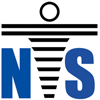 JOB ORDERNAME: _____________________________________________________________________COMPANY ______________________________________ COMPANY CODE ____________ADDRESS____________________________________WORKMAN COMP. CODE _________CITY, STATE and ZIP__________________________________________________________PHONE __________________________________ FAX _______________________________TYPE OF JOB ________________________________________ DURATION _____________JOB DISCRIPTION____________________________________________________________ ________________________________________________________________________________________________________________________________________________________Nº OF PERSONNEL NEEDED ___________HOURS _____________ LUNCH _____________SPECIAL INSTRUCTIONS (Parking, Directions, Dress code, etc.) _______________________ ________________________________________________________________________________________________________________________________________________________BILLING INFO________________________________________________________________ ____________________________________________________________________________PAY RATE  ____________________________ BILLING RATE ________________________REMARKS: